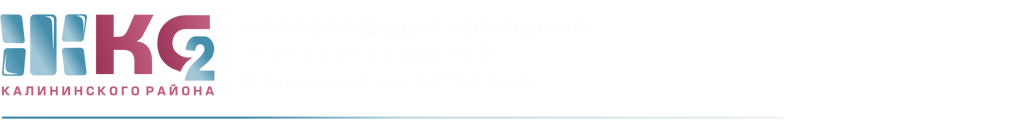 ОТЧЕТо деятельности АДС с 02.03.2020 по 06.03.2020.ПодразделениеПоступило заявок от населенияПоступило заявок от населенияПоступило заявок от населенияПоступило заявок от населенияПоступило заявок от населенияПримечаниеПодразделениевсегона исполнениина исполненииотказывыполненоПримечаниеВнутренние заявки ЖКСВнутренние заявки ЖКСВнутренние заявки ЖКСВнутренние заявки ЖКСВнутренние заявки ЖКСВнутренние заявки ЖКСВнутренние заявки ЖКСЖКС6341341414486из них:АДС307501414243из них:аварийные73---73электрики111273381платные1272710109052350из них:Тех. Обслуживание ИПУ73144455ЖЭУ- 5386--32ЖЭУ- 68624--62ЖЭУ- 88526--59ЖЭУ- 23627--55кровля1413--1ГБДОУ428--34